The IB Learner Profile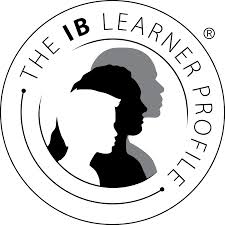 (Once completed place in your PPS binder under IB Learner Profile tab)Trait: ___________________________________________  (Define below)Learning experience: (Share your experience within the context of your school experience)Personal connection: (Share your own experience with  ___________________________________)Reflection: (Make connections to the aims of the IB program)Illustration: (Create an image on back that captures your understanding of open-minded)